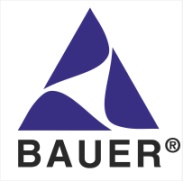 Официальному дилеруООО Фирмы «BAUER»(от) Максимченко Татьяны Викторовны(адрес) 344082 г. Ростов-на-Дону, ул. Московская, д. 35, кв. 9Тел.: 8-989-70-515-94ЗАЯВЛЕНИЕПрошу Вас вернуть сумму оплаты за туристические услуги в размере 25 596 (двадцать пять тысяч пятьсот девяносто шесть) руб. по договору № БТР-120937 от                       27.02.2020 Краснодар в соответствии подпунктом а) пункта 13.1 Договора. Мое первоначальное заявление о возврате денежных средств было направлено мной 06.04.2020 в                           ООО «Бауэр-Тревел» по электронной почте и почтой России заказным письмом с уведомлением. Требования, изложенные в первоначальном заявлении от 06.04.2020,  подтверждаю.Сотрудник фирмы «BAUER» направила мне и попросила заполнить настоящую форму заявления, утвержденную как приемлемый образец фирмы «BAUER», с целью предоставления реквизитов моей карты для возврата денежных средств. Прошу рассматривать настоящее заявление в части, не противоречащей моему первоначальному заявлению от 06.04.2020, а именно как письменное предоставление реквизитов моей карты для возврата денежных средств. Реквизиты  необходимые для перечисления:- Валюта получаемого перевода: Рубли (RUB)- Ф.И.О. получателя                  МАКСИМЧЕНКО ТАТЬЯНА ВИКТОРОВНА- Наименование банка               ЮГО-ЗАПАДНЫЙ БАНК ПАО СБЕРБАНК- Расчетный счет                        40817810452099365309- ИНН банка                               7707083893- БИК                                           046015602- Корреспондентский счет        30101810600000000602- Номер карты                            2202 2009 7370 177208.04.2020_______(дата)                                                           _____________________(подпись)Заявление принял ________________________________ (ФИО)_______________(дата)